Бойороk                                                                                                     Распоряжение 4 октябрь  2018 й                                                                                      4 октября  2018 гИвановка ауылы                                           №   34                                 село Ивановка   О проведении месячника гражданской  защитыв сельском поселении Ивановский сельсовет муниципального районаХайбуллинский район Республики Башкортостан     Во исполнении распоряжения  муниципального района  Хайбуллинский район Республики Башкортостан  с 1 по 31 октября  2018 года №413-р, в целях реализации государственной политики в области гражданской обороны на территории сельского поселения «Об организации проведения месячника гражданской обороны в Республике Башкортостан»,  « О проведении месячника гражданской обороны в муниципальном районе Хайбуллинский район Республики Башкортостан», Администрация сельского поселения Ивановский сельсовет муниципального района Хайбуллинский район Республики Башкортостан: Провести с 01 октября 2018 года по 31 октября  2018 года месячник гражданской обороны в сельском поселении Ивановский сельсовет муниципального района Хайбуллинский район Республики Башкортостан.Утвердить план проведения месячника гражданской обороны в сельском поселении Ивановский  сельсовет муниципального района Хайбуллинский район Республики Башкортостан согласно приложению. Рекомендовать руководителям организаций и учреждений организовать подготовку и проведение мероприятий месячника гражданской защиты, в ходе которого осуществить комплекс мер, направленных на повышение устойчивости функционирования объектов экономики и учреждений,    разработку мер по защите производственного персонала, населения при  возникновении чрезвычайной ситуации природного или техногенного характера;  проверку наличия и правильности хранения средств индивидуальной защиты, умения населения пользоваться ими.Предоставить в Администрацию муниципального района Хайбуллинский район Республики Башкортостан  еженедельную информацию о проведенных мероприятиях  каждый четверг ,начиная с 4 октября 2018 года.Контроль за выполнением настоящего постановления оставляю за собой.Глава сельского поселения                                                О.А.Андреев                                                                                        Приложение к распоряжению                                                                 Администрации сельского поселения                                            Ивановский  сельсовет                                            муниципального района                                         Хайбуллинский  район                                             Республики Башкортостан                                              от 04 октября  2018 г. № 34ПЛАН ПРОВЕДЕНИЯ МЕСЯЧНИКА ГРАЖДАНСКОЙ ЗАЩИТЫ В СЕЛЬСКОМ ПОСЕЛЕНИИ ИВАНОВСКИЙ СЕЛЬСОВЕТ БАШКОРТОСТАН РЕСПУБЛИКАҺЫХӘЙБУЛЛА РАЙОНЫМУНИЦИПАЛЬ РАЙОНЫИВАНОВКА АУЫЛ СОВЕТЫАУЫЛ БИЛӘМӘҺЕХАКИМИӘТЕ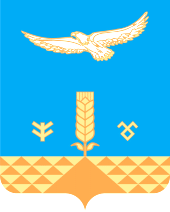 АДМИНИСТРАЦИЯСЕЛЬСКОГО ПОСЕЛЕНИЯИВАНОВСКИЙ СЕЛЬСОВЕТМУНИЦИПАЛЬНОГО РАЙОНАХАЙБУЛЛИНСКИЙ РАЙОНРЕСПУБЛИКИ БАШКОРТОСТАН№ п/пНаименования  мероприятийСрокиисполненияИсполнителиРазработка и утверждение планов мероприятия месячника гражданской обороныдо 04 октябряАдминистрация СП Ивановский сельсоветИнформирование населения о проведении месячника гражданской защиты через электронные средства массовой информациив течение месячникаАдминистрация СП Ивановский сельсоветОбеспечение  информационного сопровождения организации и проведения  месячника гражданской защиты в СП Ивановский сельсовет в течение месячникаАдминистрация СП Ивановский сельсоветИнформирование населения о правилах поведения при аварийных, чрезвычайных ситуациях и террористических актахв течение месячникаАдминистрация СП Ивановский сельсоветОрганизация и проведение инструктивно-методических занятий с учащимися общеобразовательных учреждений по вопросам выполнения мер безопасности на водных объектах в осенне-зимний периодв течениемесячникаРуководители образовательных учрежденийОрганизация разработки и распространения среди населения памяток и   листовок по правилам поведения и действиям в чрезвычайных ситуациях, по обеспечению пожарной безопасности и безопасности на водных объектах в осенне-зимний  периодв течениемесячникаАдминистрация СП Ивановский сельсоветОрганизация проведения тренировок по эвакуации людей при чрезвычайных ситуациях и пожарах на объектах с массовым  пребыванием людей, независимо от форм собственностив течениемесячника Руководители организаций, учреждений.Организация проведения тренировок по эвакуации детей и персонала общеобразовательных и дошкольных учрежденийв течениемесячникаРуководители образовательных учрежденийОрганизация и проведение в общеобразовательных учреждениях практических занятий по изучению Правил пожарной безопасности и действий в случае возникновения пожара, повышению бдительности  по предупреждению террористических актовв течениемесячникаРуководители образовательных учрежденийСбор видео-, фото-, аудио - и печатных материалов по месячнику гражданской защиты  в сельском поселении.до 31 октябряАдминистрация СП Ивановский сельсовет